Logging in to your Google AccountChrome Browser (ideal)Signing into Chrome Browser vs. AccountBrowser:Full sync of all your toolsIdentifies you across all platformsKeeps you signed in until you purposely sign outMultiple accounts can be saved and toggled between (opens new window)AccountAccess to apps (Drive, Docs, Mail etc) but not to bookmarks, extensionsMay not be able to access files shared privately with your account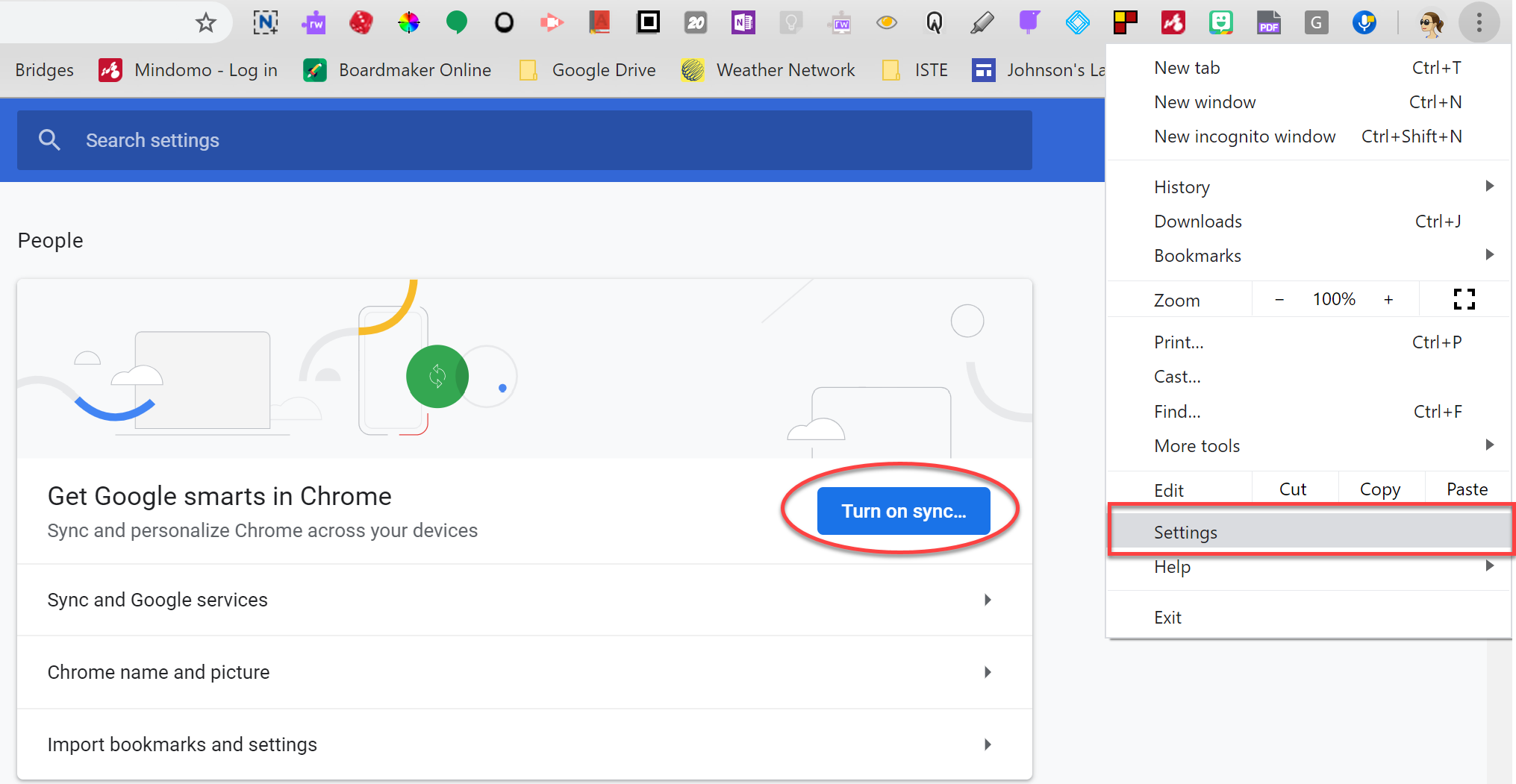 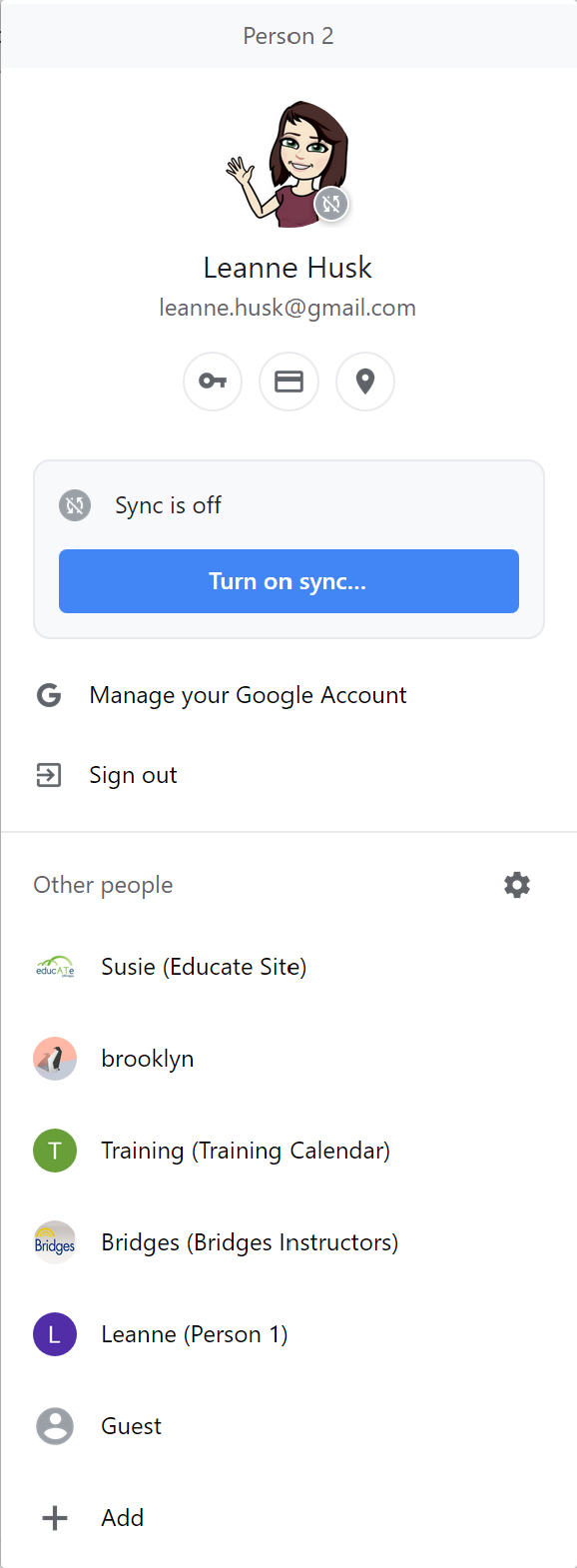 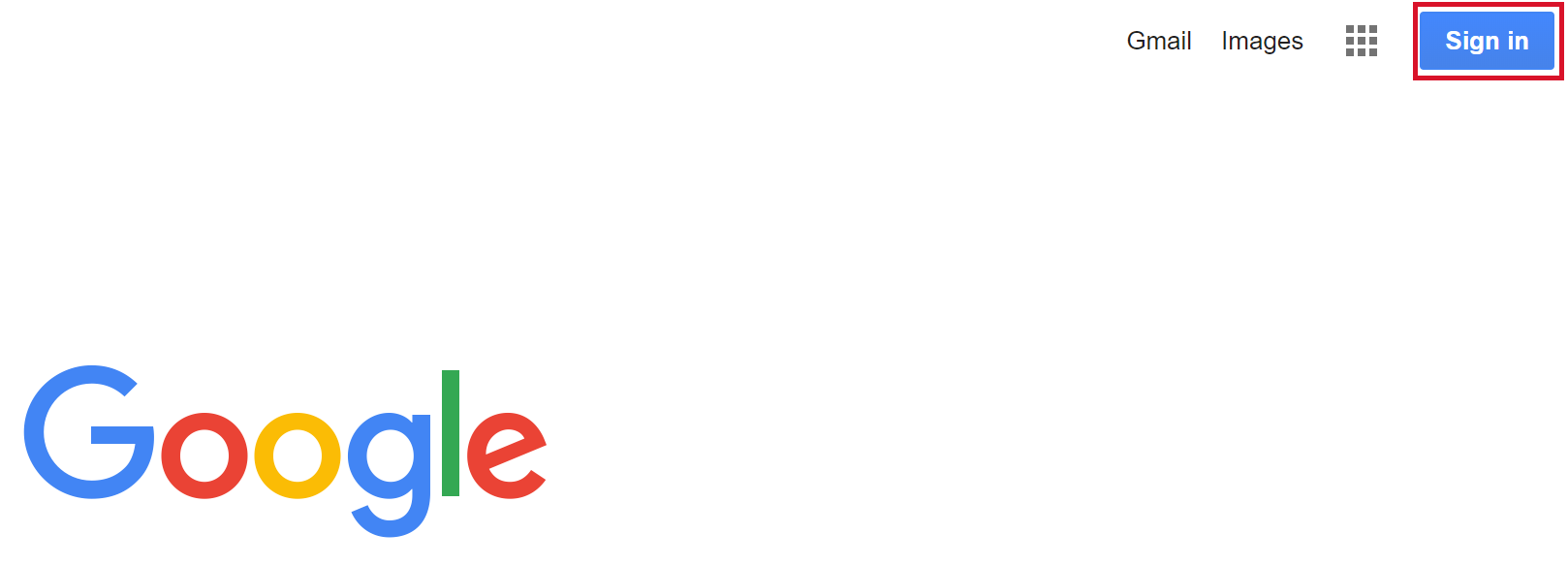 Accessing Google DriveAccess through the “Waffle” of appsThe “file cabinet” of your materialsMaterials can have different levels of access EditorComment OnlyView Only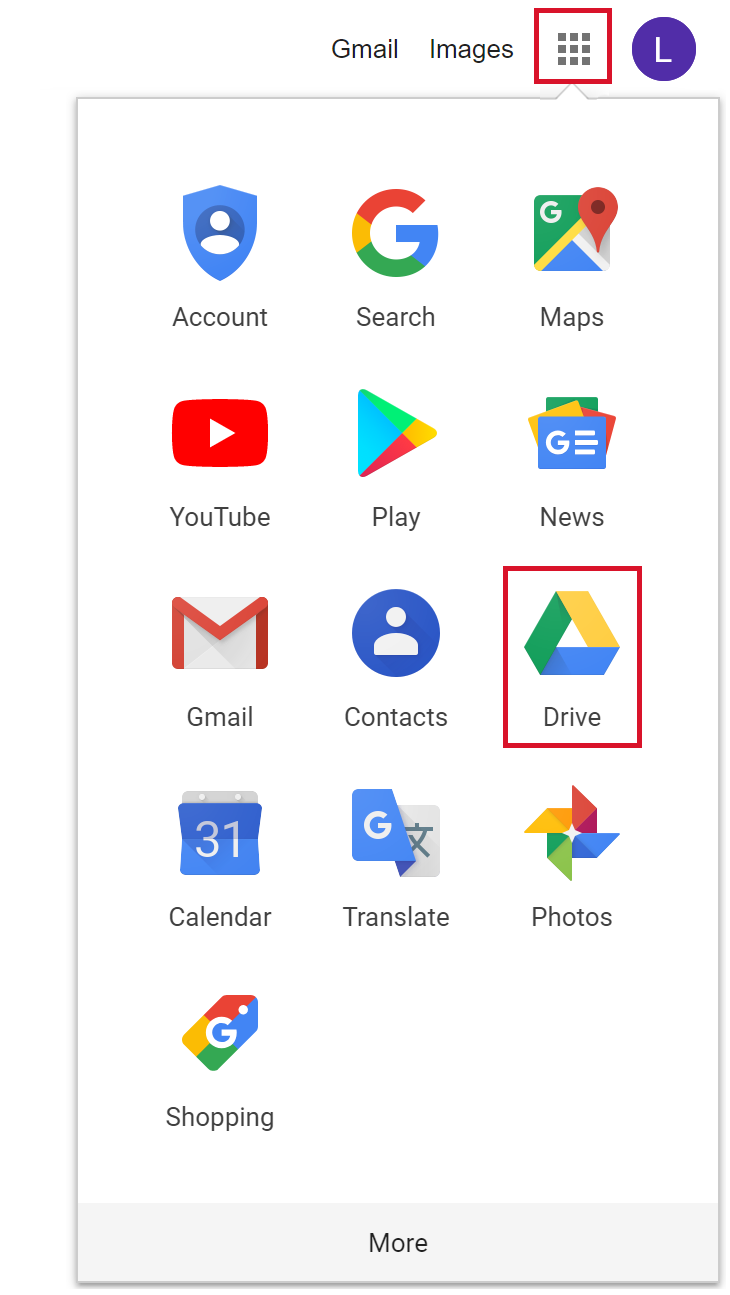 Google DriveMy Drive Your personal materialsOnly accessible by you unless you share itOrganizingCreating folders/subfoldersMoving FilesUploading filesFile compatibility (i.e. Word = Docs)Opening Microsoft filesEditing as docxSaving as DocNavigation and Searching for filesWorking offlinehttps://www.google.ca/drive/download/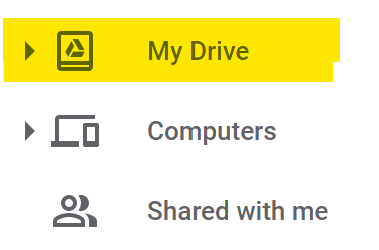 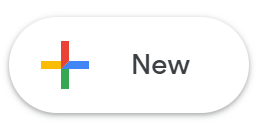 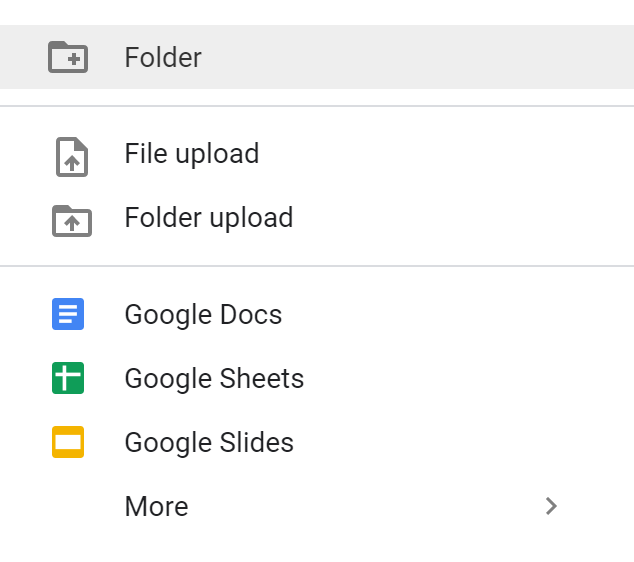 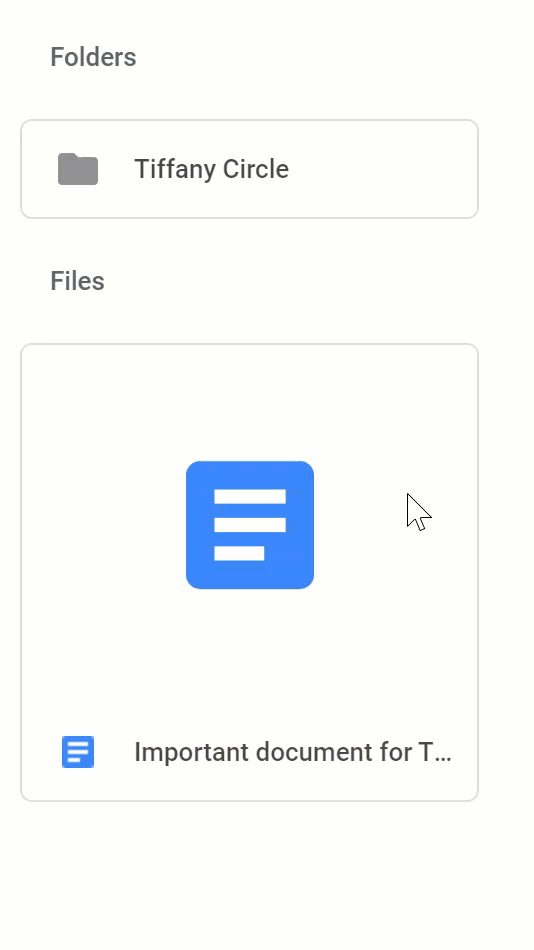 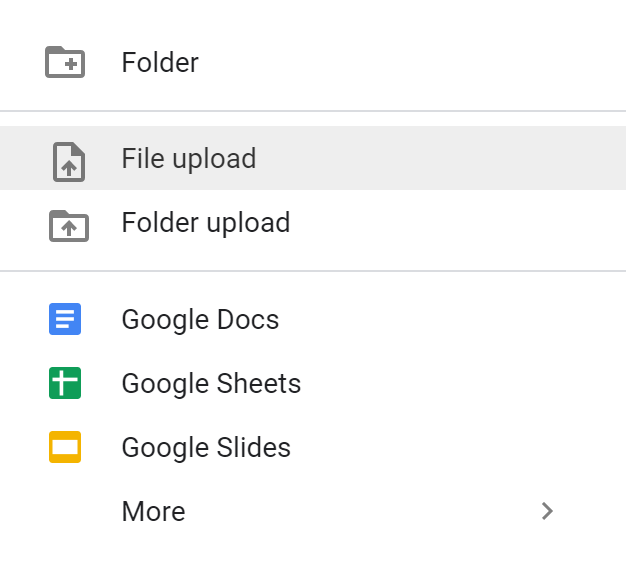 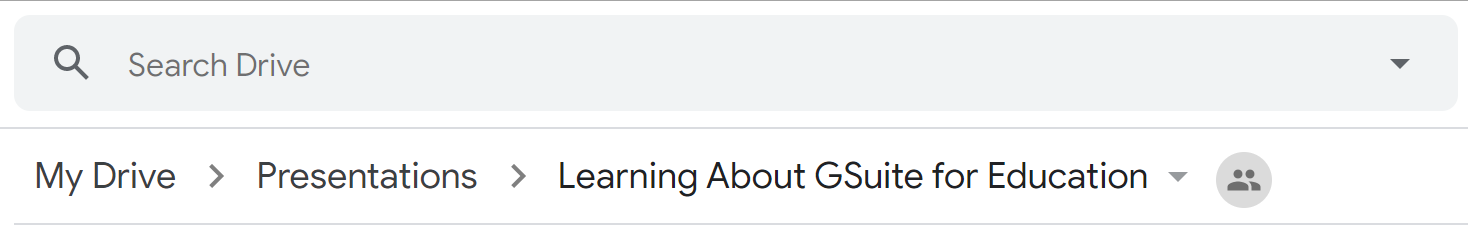 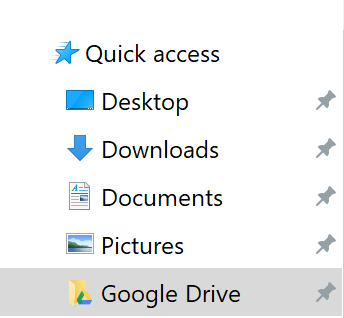 Google DocsCreating new documents New documents will be saved wherever they are created; create within the folder you want it to live in, to minimize steps and avoid misplacing filesDocuments will automatically adopt the permissions of the folder it’s created in - unless you change itNAME YOUR FILESAutosave won’t remind youCollaborating/editingAccording to permissionsRevision HistoryRecovering lost workIdentifying contributors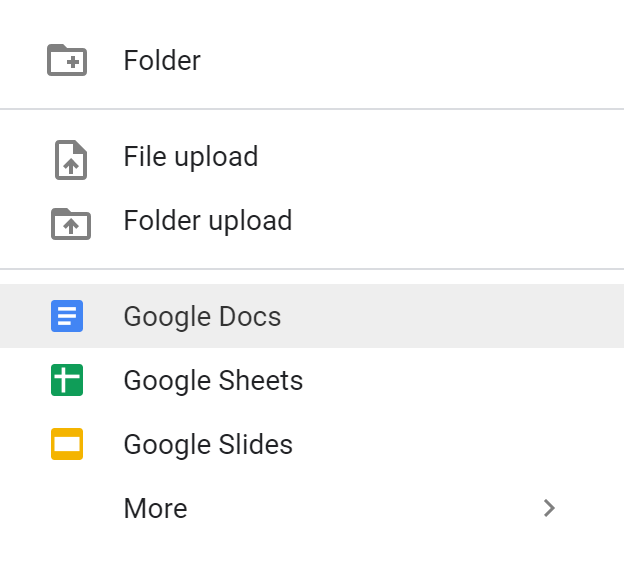 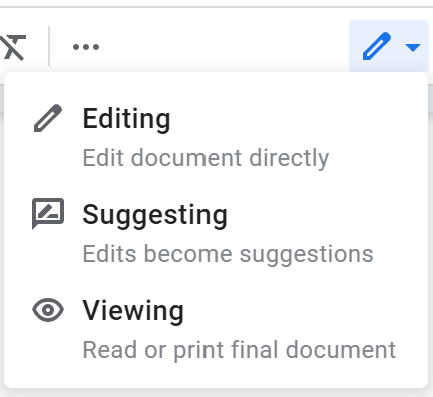 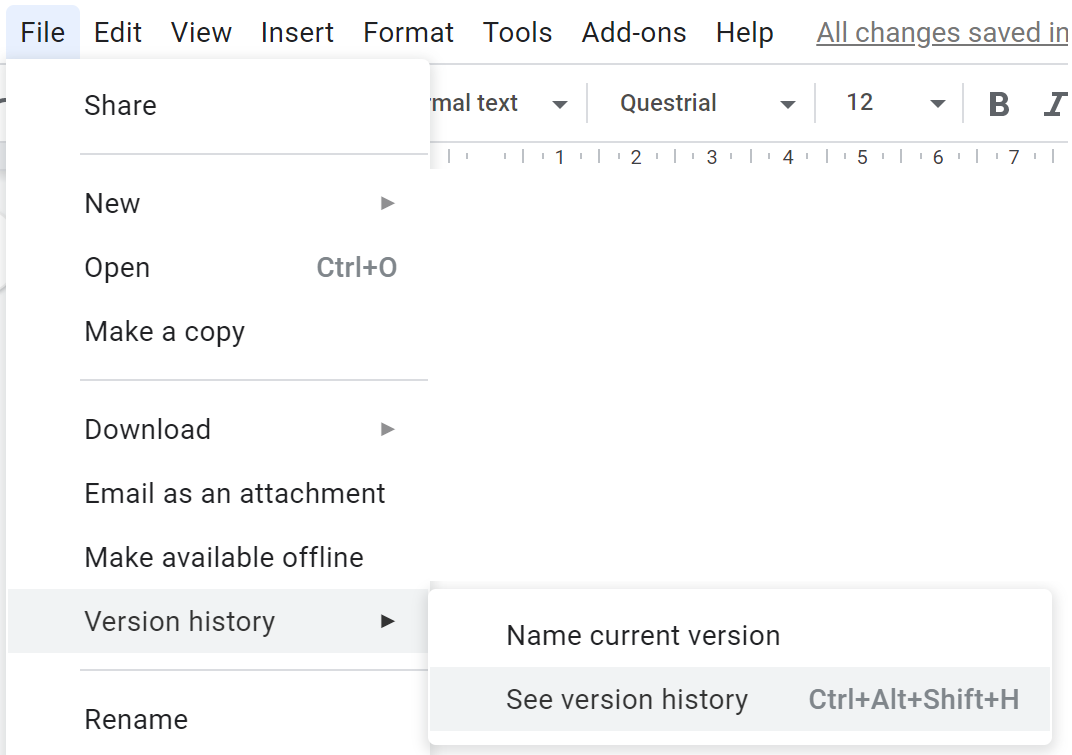 File SharingSharingSetting permissionsUsing linksDownloading files to email as attachmentsReceivingDrive > Shared with me - “mailbox”Access/permissions of all the files in Shared with me will vary and is controlled by the owner(s)Moving files/folders to My DriveDrag and drop (maintains share)Make a Copy (breaks share)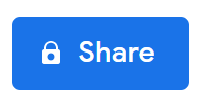 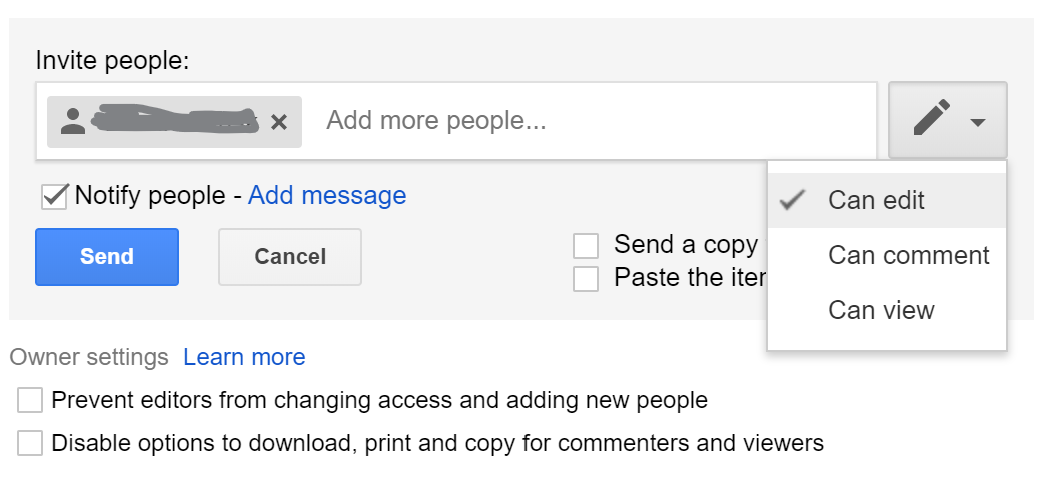 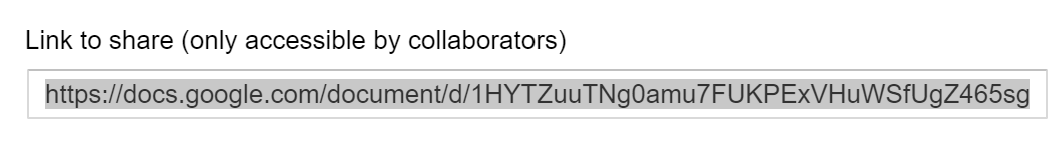 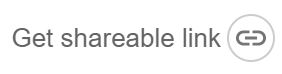 Tiny URL - https://tinyurl.com/Bit.ly - https://app.bitly.com/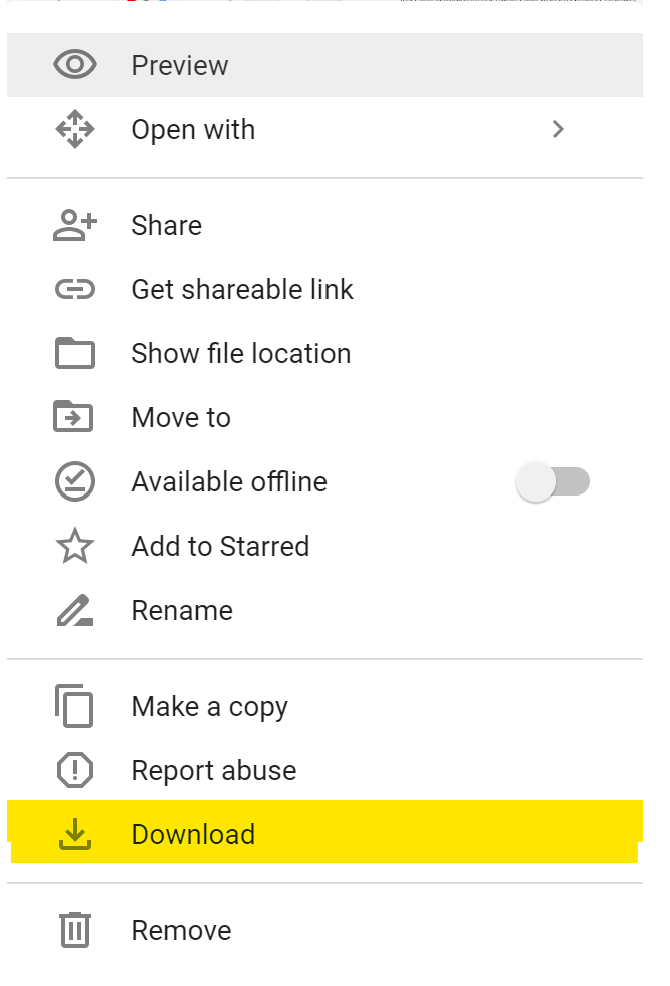 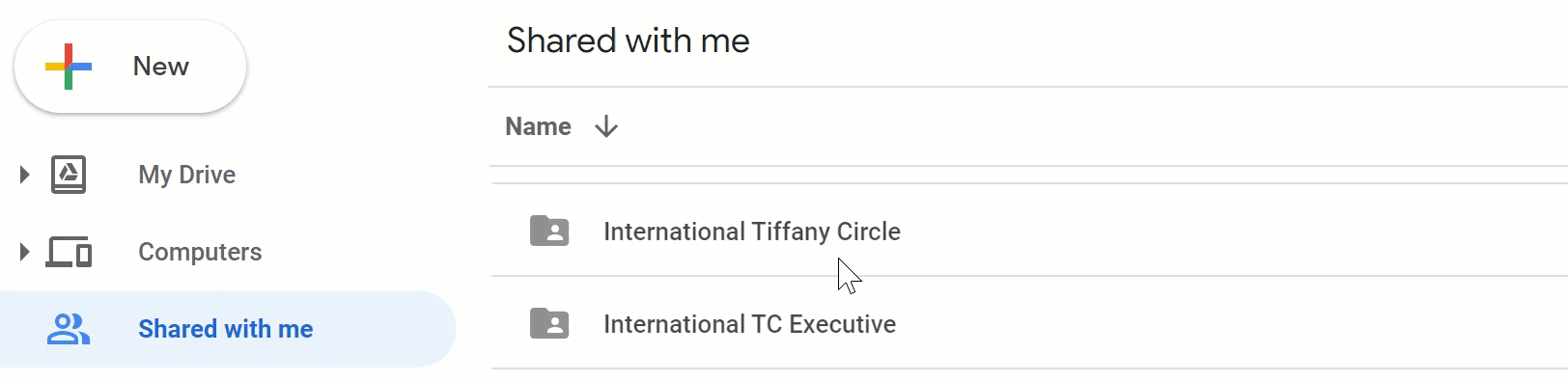 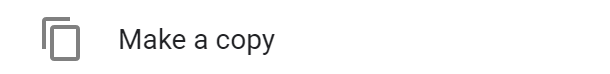 